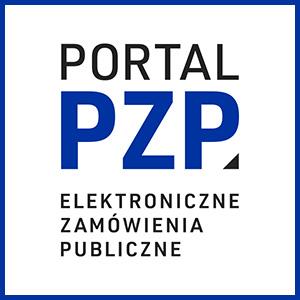 Umowa powierzenia przetwarzania danych osobowychzawarta dnia ………………..r pomiędzy:(zwana dalej „Umową”)Portal PZP Sp. z o.o. z siedzibą w Rzeszowie przy ul. Piotra Bardowskiego 4 (35-005 Rzeszów), wpisanym do Krajowego Rejestru Sądowego przez Sąd Rejonowy w Rzeszowie, XII Wydział Gospodarczy Krajowego Rejestru Sądowego pod numerem KRS 0000578182, NIP 8672240660, REGON 362607010zwany w dalszej części umowy „Podmiotem przetwarzającym” reprezentowany przez: Annę Serpinę-Forkasiewicz – Prezes Zarządua………………………………………………………………………………………………………………………………………………………………………………………………………………………………………………………………………………………………………………………….zwany w dalszej części umowy „Administratorem danych” lub „Administratorem” reprezentowany przez: ………………………………………………………………………………….zwanymi łącznie „Stronami”, a każda z osobna także „Stroną”,Mając na względzie, że:dnia ………………..roku Strony zawarły umowę o świadczenie usług elektronicznych Portal e-Usług SMARTPZP dalej „Umowa Podstawowa”;świadczenie usług w ramach Umowy Podstawowej wiąże się z koniecznością przetwarzania danych osobowych przez Przetwarzającego w imieniu Powierzającego;Strony, zawierając niniejszą umowę dążą do takiego uregulowania zasad przetwarzania danych osobowych, aby odpowiadały one w pełni postanowieniom rozporządzenia Parlamentu Europejskiego i Rady (UE) 2016/679 z dnia 27 kwietnia w sprawie ochrony osób fizycznych w związku z przetwarzaniem danych osobowych i w sprawie swobodnego przepływu takich danych oraz uchylenia dyrektywy 95/46/WE (ogólne rozporządzenie o ochronie danych) (Dz.Urz. UE L 119 z 4 maja 2016 r.), dalej „Rozporządzenie”.§ 1Powierzenie przetwarzania danych osobowychPodmiot przetwarzający zobowiązuje się przetwarzać powierzone mu dane osobowe zgodnie z niniejszą umową, Rozporządzeniem oraz z innymi przepisami prawa powszechnie obowiązującego, które chronią prawa osób, których dane dotyczą.Podmiot przetwarzający oświadcza, iż stosuje środki bezpieczeństwa spełniające wymogi Rozporządzenia. §2Zakres i cel przetwarzania danychPodmiot przetwarzający będzie przetwarzał, powierzone na podstawie umowy dane  a. Zamawiającego: imię i nazwisko, stanowisko pracownika, numer telefonu, adres poczty elektronicznej, identyfikator, nadane uprawnienia b. Wykonawcy: imiona i nazwiska osób uprawnionych do występowania w imieniu wykonawcy, stanowisko, numer telefonu, adres poczty elektronicznej, identyfikator, informacje o niekaralności, pochodzenie, numer rachunku bankowegoPowyższe dane osobowe przetwarzane są w ramach zbierania, porządkowania, wykorzystywania, przechowywania, przeglądania, utrwalania, ujawniania, ujawniania przez przesłanie, usuwania. §3Obowiązki podmiotu przetwarzającego Podmiot przetwarzający zobowiązuje się przetwarzać dane osobowe zgodnie z udokumentowanymi poleceniami Administratora, przy czym za udokumentowane polecenia uważa się polecenia lub instrukcje przekazywane drogą elektroniczną lub na piśmie na dane kontaktowe określone w Umowie Podstawowej.Podmiot przetwarzający zobowiązuje się, przy przetwarzaniu powierzonych danych osobowych, do ich zabezpieczenia poprzez stosowanie odpowiednich środków technicznych i organizacyjnych zapewniających adekwatny stopień bezpieczeństwa odpowiadający ryzyku związanym z przetwarzaniem danych osobowych, o których mowa w art. 32 Rozporządzenia.Podmiot przetwarzający zobowiązuje się dołożyć należytej staranności przy przetwarzaniu powierzonych danych osobowych.Podmiot przetwarzający zobowiązuje się do nadania upoważnień do przetwarzania danych osobowych wszystkim osobom, które będą przetwarzały powierzone dane w celu realizacji niniejszej umowy.  Podmiot przetwarzający zobowiązuje się zapewnić zachowanie w tajemnicy, 
(o której mowa w art. 28 ust 3 pkt b Rozporządzenia) przetwarzanych danych przez osoby, które upoważnia do przetwarzania danych osobowych w celu realizacji niniejszej umowy, zarówno w trakcie zatrudnienia ich w Podmiocie przetwarzającym, jak i po jego ustaniu.Podmiot przetwarzający po zakończeniu świadczenia usług związanych 
z przetwarzaniem zwraca Administratorowi wszelkie dane osobowe oraz usuwa wszelkie ich istniejące kopie, chyba że prawo Unii lub prawo państwa członkowskiego nakazują przechowywanie danych osobowych.W miarę możliwości Podmiot przetwarzający pomaga Administratorowi 
w niezbędnym zakresie wywiązywać się z obowiązku odpowiadania na żądania osoby, której dane dotyczą oraz wywiązywania się z obowiązków określonych w art. 32-36 Rozporządzenia. Podmiot przetwarzający po stwierdzeniu naruszenia ochrony danych osobowych bez zbędnej zwłoki zgłasza je administratorowi niezwłocznie – w każdym wypadku nie później niż w ciągu 24 godzin od wykrycia§4Prawo kontroliAdministrator danych zgodnie z art. 28 ust. 3 pkt h) Rozporządzenia ma prawo kontroli, czy środki zastosowane przez Podmiot przetwarzający przy przetwarzaniu i zabezpieczeniu powierzonych danych osobowych spełniają postanowienia umowy. Administrator danych realizować będzie prawo kontroli w godzinach pracy Podmiotu przetwarzającego i z minimum 3 dniowym jego uprzedzeniem.Podmiot przetwarzający zobowiązuje się do usunięcia uchybień stwierdzonych podczas kontroli w terminie wskazanym przez Administratora danych nie dłuższym niż 7 dni.Podmiot przetwarzający udostępnia Administratorowi wszelkie informacje niezbędne do wykazania spełnienia obowiązków określonych w art. 28 Rozporządzenia. §5Dalsze powierzenie danych do przetwarzaniaPodmiot przetwarzający może powierzyć dane osobowe objęte niniejszą umową do dalszego przetwarzania podwykonawcom jedynie w celu wykonania umowy po uzyskaniu uprzedniej pisemnej zgody Administratora danych.Pisemna zgoda Administratora nie jest wymagana w przypadku takich podwykonawców, którzy są wymienieni w Regulaminie korzystania z usług Portalu e-Usług SMARTPZP i usługi przez nich świadczone są integralną częścią produktu (np. usługi udostępniania infrastruktury).Przekazanie powierzonych danych do państwa trzeciego może nastąpić jedynie na pisemne polecenie Administratora danych chyba, że obowiązek taki nakłada na Podmiot przetwarzający prawo Unii lub prawo państwa członkowskiego, któremu podlega Podmiot przetwarzający. W takim przypadku przed rozpoczęciem przetwarzania Podmiot przetwarzający informuje Administratora danych o tym obowiązku prawnym, o ile prawo to nie zabrania udzielania takiej informacji 
z uwagi na ważny interes publiczny.Podwykonawca, o którym mowa w §3 ust. 2 Umowy winien spełniać te same gwarancje i obowiązki jakie zostały nałożone na Podmiot przetwarzający 
w niniejszej Umowie. Podmiot przetwarzający ponosi pełną odpowiedzialność wobec Administratora za nie wywiązanie się ze spoczywających na podwykonawcy obowiązków ochrony danych.§ 6Odpowiedzialność Podmiotu przetwarzającegoPodmiot przetwarzający jest odpowiedzialny za udostępnienie lub wykorzystanie danych osobowych niezgodnie z treścią umowy, a w szczególności za udostępnienie powierzonych do przetwarzania danych osobowych osobom nieupoważnionym. Podmiot przetwarzający zobowiązuje się do niezwłocznego poinformowania Administratora danych o jakimkolwiek postępowaniu, w szczególności administracyjnym lub sądowym, dotyczącym przetwarzania przez Podmiot przetwarzający danych osobowych określonych w umowie, o jakiejkolwiek decyzji administracyjnej lub orzeczeniu dotyczącym przetwarzania tych danych, skierowanych do Podmiotu przetwarzającego, a także o wszelkich planowanych, 
o ile są wiadome, lub realizowanych kontrolach i inspekcjach dotyczących przetwarzania w Podmiocie przetwarzającym tych danych osobowych, 
w szczególności prowadzonych przez inspektorów upoważnionych przez Prezesa Urzędu Ochrony Danych Osobowych. Niniejszy ustęp dotyczy wyłącznie danych osobowych powierzonych przez Administratora danych. §7Czas obowiązywania umowyNiniejsza umowa zostaje zawarta na taki sam okres na jaki strony podpisały UmowęPodstawową;Każda ze stron może wypowiedzieć niniejszą umowę z zachowaniem miesięcznego okresu wypowiedzenia.§8Rozwiązanie umowyAdministrator danych może rozwiązać niniejszą umowę ze skutkiem natychmiastowym gdy Podmiot przetwarzający:pomimo zobowiązania go do usunięcia uchybień stwierdzonych podczas kontroli nie usunie ich w wyznaczonym terminie;przetwarza dane osobowe w sposób niezgodny z umową;powierzył przetwarzanie danych osobowych innemu podmiotowi bez zgody Administratora danych;§9Zasady zachowania poufnościPodmiot przetwarzający zobowiązuje się do zachowania w tajemnicy wszelkich informacji, danych, materiałów, dokumentów i danych osobowych otrzymanych od Administratora danych i od współpracujących z nim osób oraz danych uzyskanych w jakikolwiek inny sposób, zamierzony czy przypadkowy w formie ustnej, pisemnej lub elektronicznej („dane poufne”).Podmiot przetwarzający oświadcza, że w związku ze zobowiązaniem do zachowania w tajemnicy danych poufnych nie będą one wykorzystywane, ujawniane ani udostępniane bez pisemnej zgody Administratora danych w innym celu niż wykonanie Umowy, chyba że konieczność ujawnienia posiadanych informacji wynika  z obowiązujących przepisów prawa lub Umowy.§10 Postanowienia końcoweUmowa została sporządzona w dwóch jednobrzmiących egzemplarzach dla każdej ze stron.W sprawach nieuregulowanych zastosowanie będą miały przepisy Kodeksu cywilnego oraz Rozporządzenia.Sądem właściwym dla rozpatrzenia sporów wynikających z niniejszej umowy będzie sąd właściwy Podmiotu przetwarzającego. _______________________                                                           ____________________Administrator danych 					Podmiot przetwarzający